What to do today1. Read an extract from Harry PotterRead Quidditch. What did Harry learn about Quidditch? Which of these imagined facts is the best would you say?Watch the film version of Harry learning the rules of Quidditch. What do you learn from the film that you don’t learn from the book?https://www.youtube.com/watch?v=thL8QAsPhK02. Remind yourself about adverbsUse the PowerPoint to hear the teaching about adverbs. If this is not possible, use the Revision Card to remind yourself. Complete Adverb Practice.3.  Now for some writingWatch the film scene of Harry’s first Quidditch match.  https://www.youtube.com/watch?v=YOVS9yn2R7cWrite some sentences that use adverbs to describe the match. Use Adverbs List to help you. Try these Fun-Time ExtrasCan you write some sentences with adverbs about a sport that you enjoy?Can you find out more about the rules of Quidditch? You could make a plan to play it when you go back to school.  Quidditch﻿Hardly anyone had seen Harry play because Wood had decided that, as their secret weapon, Harry should be kept, well, secret. But the news that he was playing Seeker had leaked out somehow, and Harry didn’t know which was worse – people telling him he’d be brilliant or people telling him they’d be running around underneath him, holding a mattress. It was really lucky that Harry now had Hermione as a friend. He didn’t know how he’d have got through all his homework without her, what with all the last-minute Quidditch practice Wood was making them do. She had also lent him Quidditch Through the Ages, which turned out to be a very interesting read. Harry learnt that there were seven hundred ways of committing a Quidditch foul and that all of them had happened during a World Cup match in 1473; that Seekers were usually the smallest and fastest players and that most serious Quidditch accidents seemed to happen to them; that although people rarely died playing Quidditch, referees had been known to vanish and turn up months later in the Sahara Desert.JK Rowling - Harry Potter and the Philosopher's Stone Revision Card – AdverbsAdverb PracticeIdentify the adverbs in each sentenceThe 422nd World cup started spectacularly, with amazing fireworks.Viktor Krum then flew skilfully around the arena.The Bulgarian fans cheered loudly for their popular seeker.The game began fast with both teams flying around the stadium. Ireland scored promptly while Bulgaria played well.Bulgaria grabbed the quaffle quickly and the teams were finally level.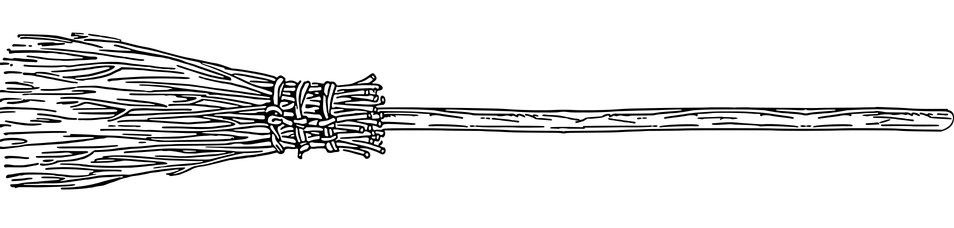 Modify these sentences by adding two new adverbs to each one e.g. Viktor grabbed the Snitch. could become Victor grabbed the Snitch greedily /quickly /skilfully /tightly etc.Victor grabbed the snitch.The quaffle soared.The Irish players celebrated. Adverb ListQuidditch Match SentencesWatch the film version of Harry’s first Quidditch match. Write sentences with adverbs about the match. 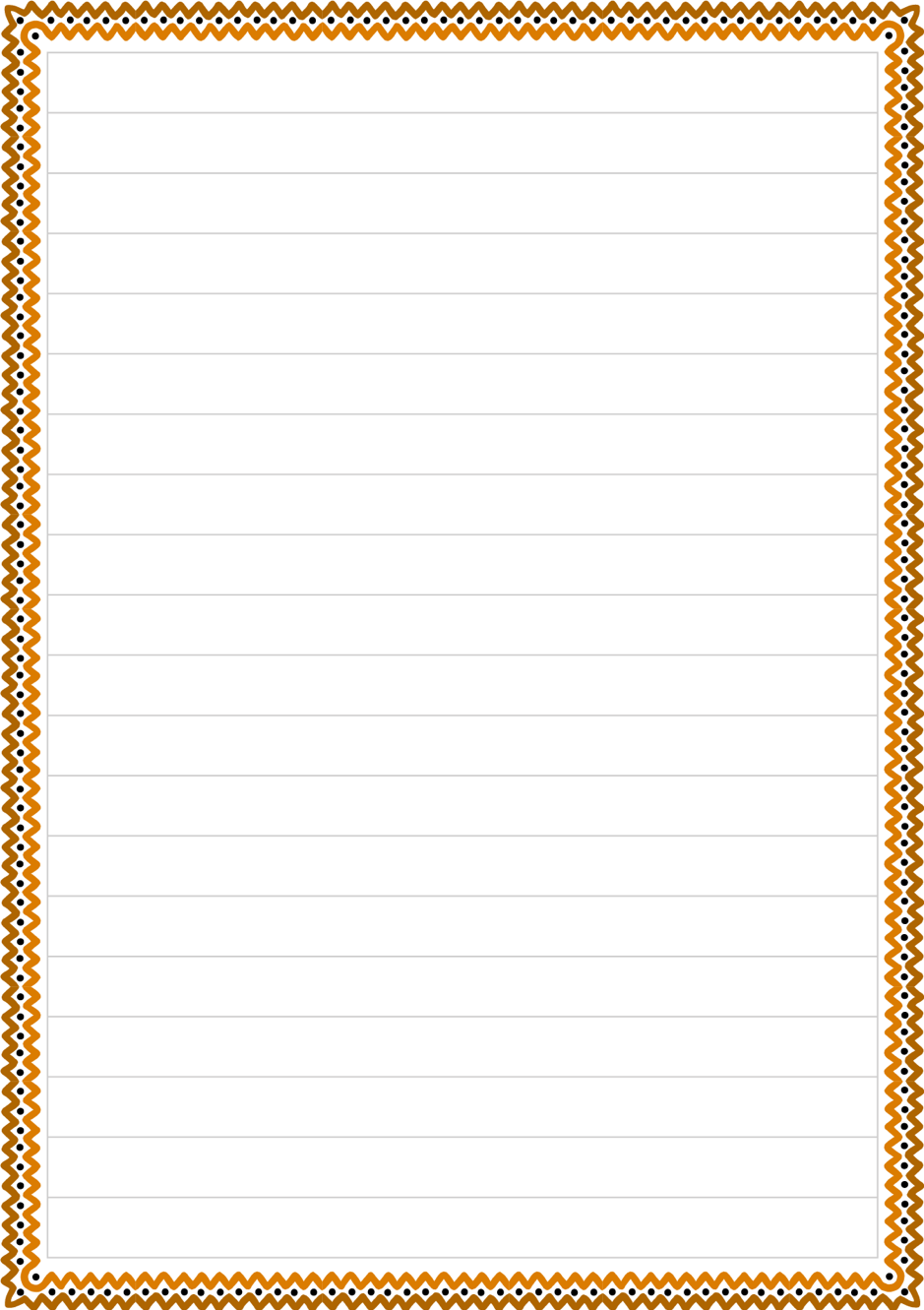 Quidditch Report – AnswersIdentify the adverbs in each sentence - easierThe 422nd World cup started spectacularly, with amazing fireworks.Viktor Krum then flew skilfully around the arena.The Bulgarian fans cheered loudly for their popular seeker.The game began fast with both teams flying around the stadium. Ireland scored promptly while Bulgaria played well.Bulgaria grabbed the quaffle quickly and the teams were finally level.The Quidditch season had begun. On Saturday, Harry would be playing in his first match after weeks of training: Gryffindor versus Slytherin. If Gryffindor won, they would move up into second place in the House Championship. 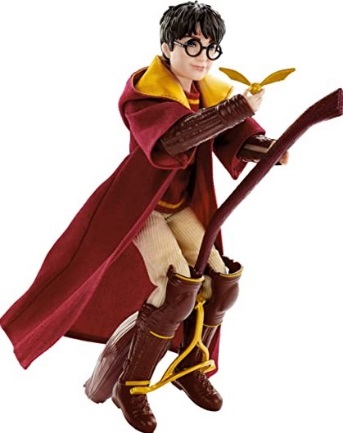 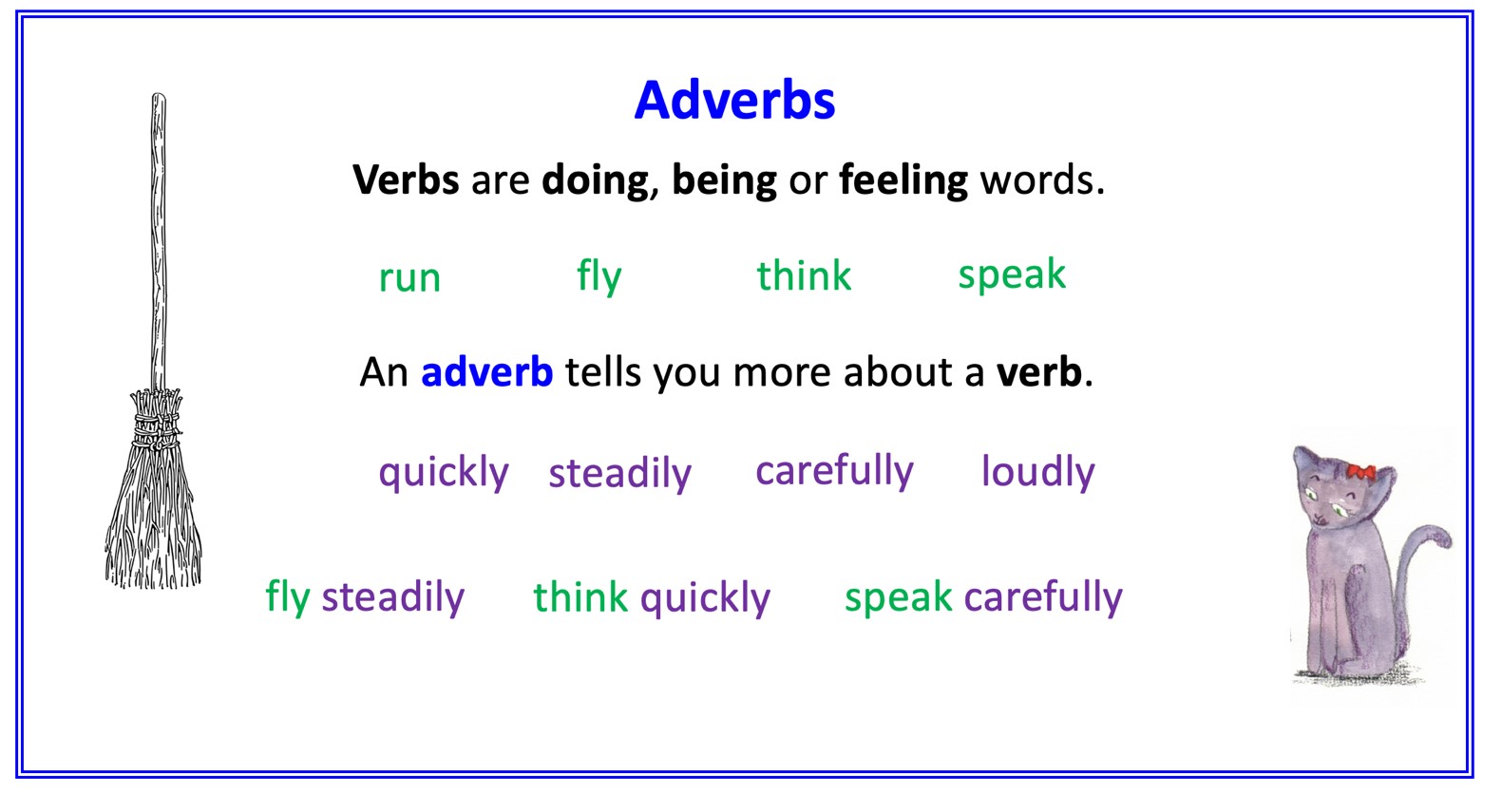 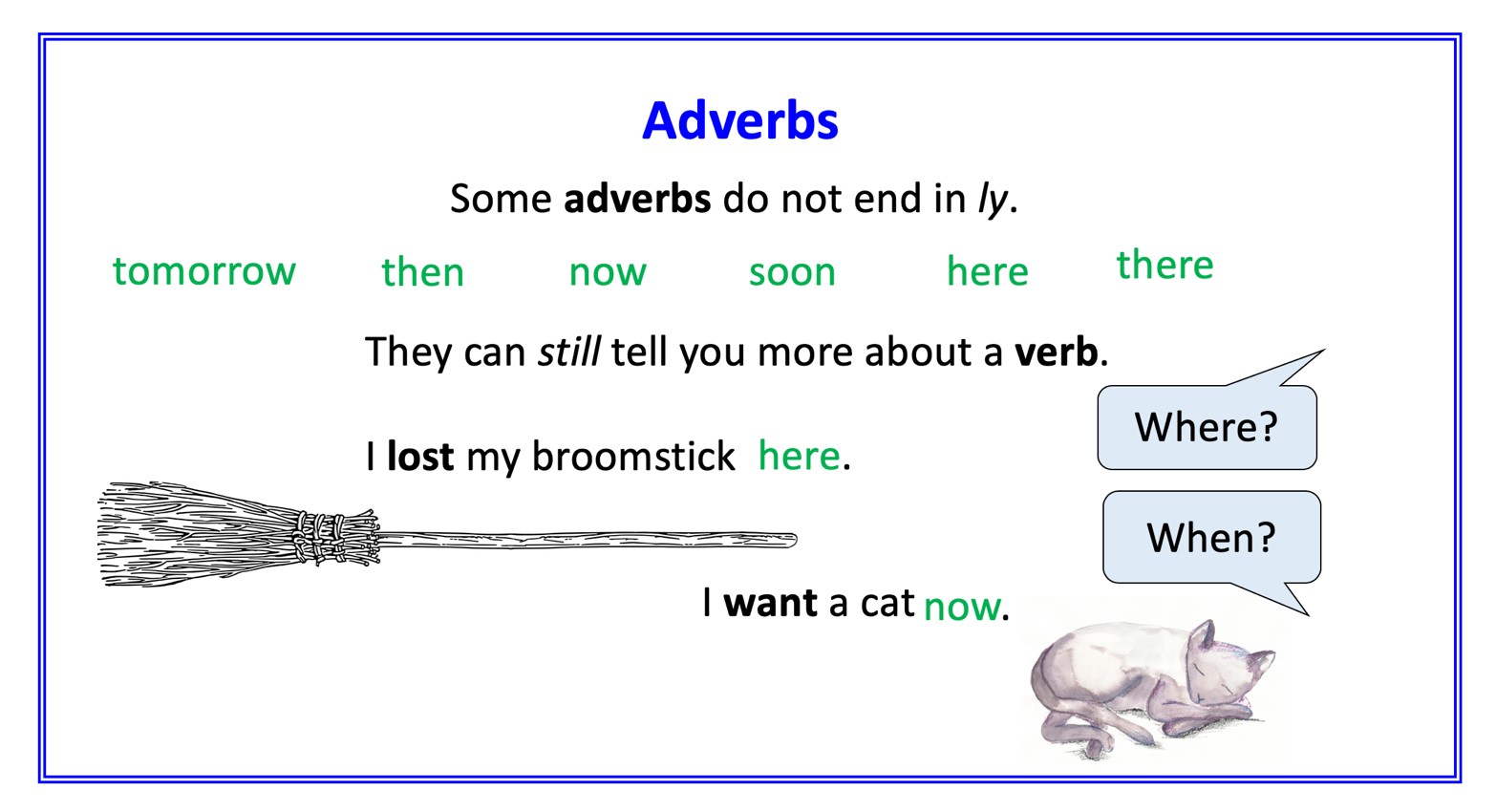 almostawkwardlycalmlyimmediatelyeasilyrapidlynearlydefiantlyperfectlyvictoriouslywellexcitedlyafterwardsfortunatelyfastcheerfullyunfortunatelyreluctantlybeforehandtriumphantlywildlymadlyskilfullyreallyquietlyyesterdayhonestly